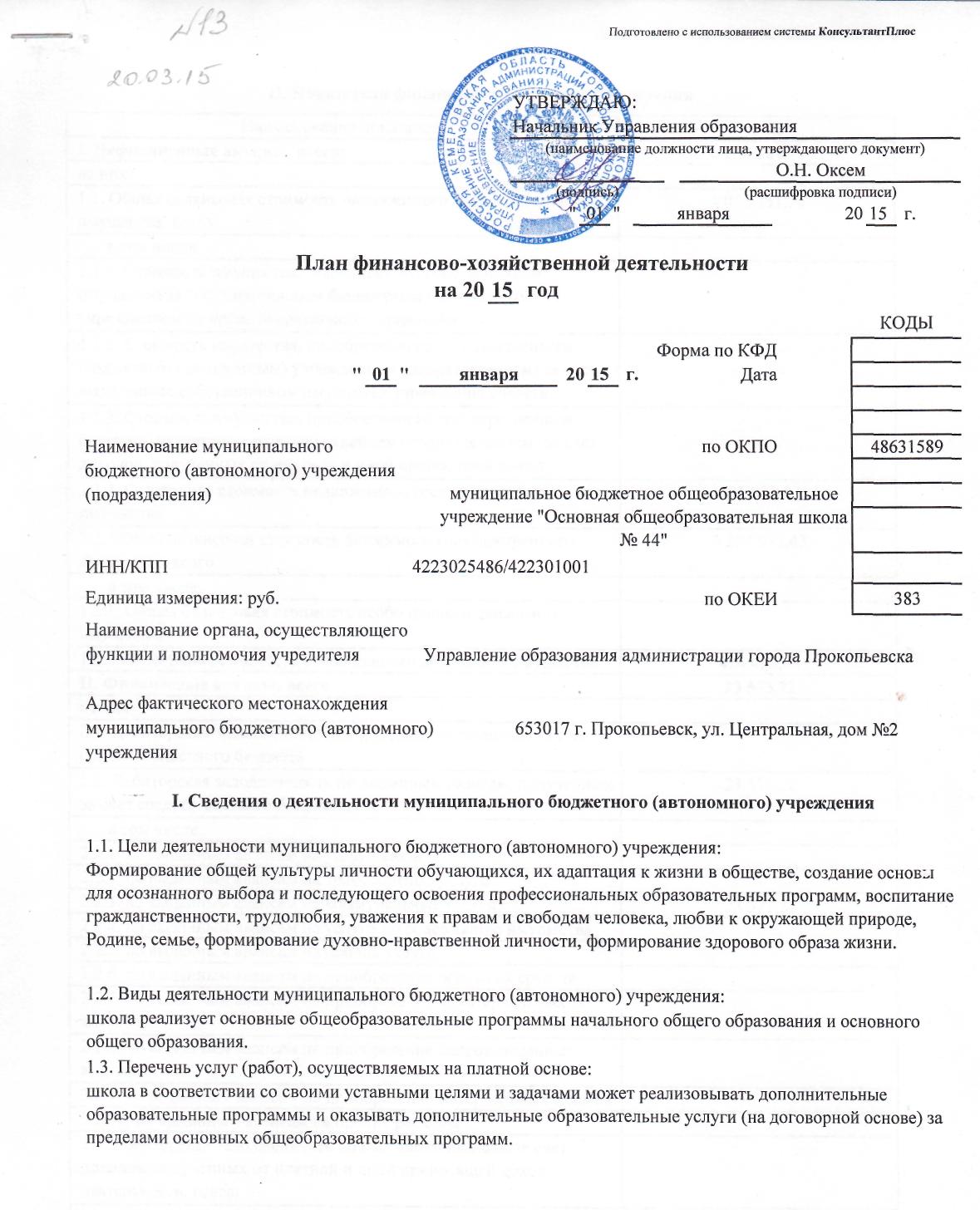 Подготовлено с использованием системы КонсультантПлюсII. Показатели финансового состояния учрежденияПодготовлено с использованием системы КонсультантПлюсНаименование показателя	СуммаПодготовлено с использованием системы КонсультантПлюсIII. Показатели по поступлениям и выплатам учрежденияПодготовлено с использованием системы КонсультантПлюсПодготовлено с использованием системы КонсультантПлюс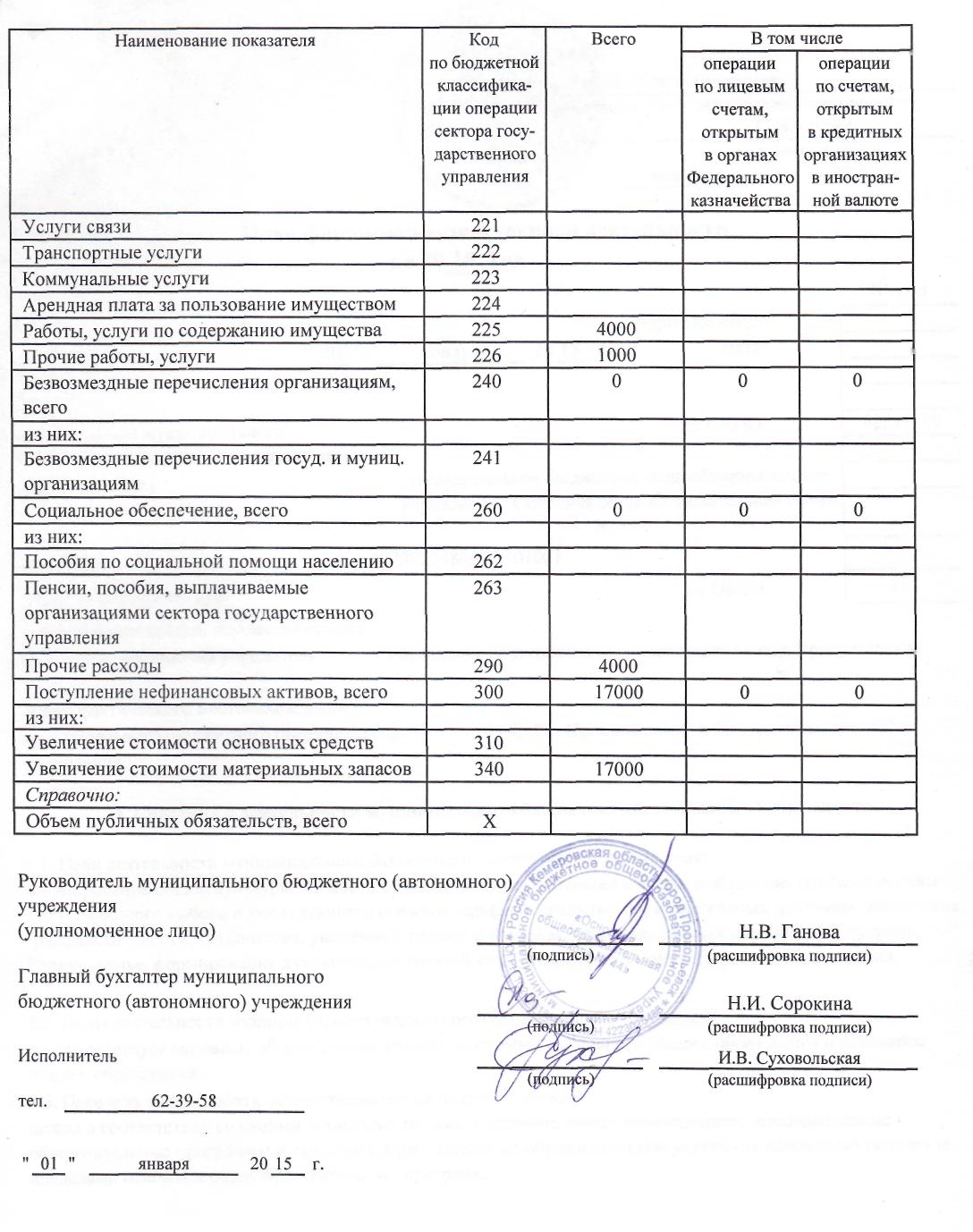 Наименование показателяСуммаI. Нефинансовые активы, всего:6 260 124,79из них:1.1. Общая балансовая стоимость недвижимого государственного имущества, всего4 055 151,36в том числе:1.1.1. Стоимость имущества, закрепленного собственником имущества за государственным бюджетным (автономным) учреждением на праве оперативного управления1.1.2. Стоимость имущества, приобретенного государственным бюджетным (автономным) учреждением (подразделением) за счет выделенных собственником имущества учреждения средств1.1.3. Стоимость имущества, приобретенного государственным бюджетным (автономным) учреждением (подразделением) за счет доходов, полученных от платной и иной приносящей доходд1е.1я.т4е. л Оьнстоастоичная стоимость недвижимого государственного имущества191 823,521.2. Общая балансовая стоимость движимого государственного имущества, всего2 204 973,43в том числе:1.2.1. Общая балансовая стоимость особо ценного движимого имущества1.2.2. Остаточная стоимость особо ценного движимого имущества424 420,88II. Финансовые активы, всего23 573,22из них:2.1. Дебиторская задолженность по доходам, полученным за счет средств областного бюджета2.2. Дебиторская задолженность по выданным авансам, полученным за счет средств местного бюджета, всего:23 573,22в том числе:2.2.1. по выданным авансам на услуги связи2.2.2. по выданным авансам на транспортные услуги2.2.3. по выданным авансам на коммунальные услуги23 573,222.2.4. по выданным авансам на услуги по содержанию имущества2.2.5. по выданным авансам на прочие услуги2.2.6. по выданным авансам на приобретение основных средств2.2.7. по выданным авансам на приобретение нематериальных активов2.2.8. по выданным авансам на приобретение непроизведенных активов2.2.9. по выданным авансам на приобретение материальных запасов2.2.10. по выданным авансам на прочие расходы2.3. Дебиторская задолженность по выданным авансам за счет доходов, полученных от платной и иной приносящей доход деятельности, всего:в том числе:2.3.1. по выданным авансам на услуги связи2.3.2. по выданным авансам на транспортные услуги2.3.3. по выданным авансам на коммунальные услуги2.3.4. по выданным авансам на услуги по содержанию имущества2.3.5. по выданным авансам на прочие услуги2.3.6. по выданным авансам на приобретение основных средств2.3.7. по выданным авансам на приобретение нематериальных активов2.3.8. по выданным авансам на приобретение непроизведенных активов2.3.9. по выданным авансам на приобретение материальных запасов2.3.10. по выданным авансам на прочие расходыIII. Обязательства, всего348 083,63из них:3.1. Просроченная кредиторская задолженность3.2. Кредиторская задолженность по расчетам с поставщиками и подрядчиками за счет средств местного и областного бюджетов, всего:348 083,63в том числе:3.2.1. по начислениям на выплаты по оплате труда170 913,003.2.2. по оплате труда136 515,723.2.3. по оплате транспортных услуг3.2.4. по оплате коммунальных услуг3.2.5. по оплате услуг по содержанию имущества5 299,913.2.6. по оплате прочих услуг3.2.7. по приобретению основных средств3.2.8. по приобретению нематериальных активов3.2.9. по приобретению непроизведенных активов3.2.10. по приобретению материальных запасов3.2.11. по оплате прочих расходов35 355,003.2.12. по платежам в бюджет3.2.13. по прочим расчетам с кредиторами3.3. Кредиторская задолженность по расчетам с поставщиками и подрядчиками за счет доходов, полученных от платной и иной приносящей доход деятельности, всего:0,00в том числе:3.3.1. по начислениям на выплаты по оплате труда3.3.2. по оплате услуг связи3.3.3. по оплате транспортных услуг3.3.4. по оплате коммунальных услуг3.3.5. по оплате услуг по содержанию имущества3.3.6. по оплате прочих услуг3.3.7. по приобретению основных средств3.3.8. по приобретению нематериальных активов3.3.9. по приобретению непроизведенных активов3.3.10. по приобретению материальных запасов3.3.11. по оплате прочих расходов3.3.12. по платежам в бюджет3.3.13. по прочим расчетам с кредиторамиНаименование показателяКод по бюджетной классифика-ции операции сектора государственного управленияВсегоВ том числеВ том числеНаименование показателяКод по бюджетной классифика-ции операции сектора государственного управленияВсегооперациипо лицевымсчетам,открытымв органахФедеральногоказначействаоперации по счетам, открытым в кредитных организациях в иностранной валютеПланируемый остаток средств на начало планируемого годаХПоступления, всего:Х12 109 500,0000в том числе:ХСубсидии на выполнение государственного заданияХ12 083 500,00Субсидии на иные целиХ0,00Бюджетные инвестицииХПоступления от оказания государственным бюджетным   (атономным) учреждением (подразделением) услуг (выполнения работ), предоставление которых для физических и юридических лиц осуществляется на платнойХ26 000,00во стноомв еч,и всслеег:оХУслуга № 1ХДобровольные пожертвованияХ26 000,00Поступления от иной приносящей доход деятельности, всего:Хв том числе:ХПоступления от реализации ценных бумагХПланируемый остаток средств на конец планируемого годаХВыплаты, всего:90012 073 500,0000в том числе:Оплата труда и начисления на выплаты по оплате труда, всего2109 096 700,0000из них:Заработная плата2116 986 700,0000Прочие выплаты2120,0000Начисления на выплаты по оплате труда2132 110 000,0000Оплата работ, услуг, всего2202 830 400,0000из них:Услуги связи22100Транспортные услуги22200Коммунальные услуги223764 000,0000Арендная плата за пользование имуществом224000Работы, услуги по содержанию имущества22578760000Прочие работы, услуги2261 278 800,0000Безвозмездные перечисления организациям, всего240000из них:Безвозмездные перечисления госуд. и муниц. организациям241000Наименование показателяКод по бюджетной классифика-ции операции сектора государственного управленияВсегоВ том числеВ том числеНаименование показателяКод по бюджетной классифика-ции операции сектора государственного управленияВсегооперациипо лицевымсчетам,открытымв органахФедеральногоказначействаоперации по счетам, открытым в кредитных организациях в иностранной валютеСоциальное обеспечение, всего260000из них:Пособия по социальной помощи населению26200Пенсии, пособия, выплачиваемые организациями сектора государственного управления263000Прочие расходы2908 200,0000Поступление нефинансовых активов, всего300138 200,0000из них:Увеличение стоимости основных средств31034 900,0000Увеличение стоимости материальных340103 300,0000Выплаты, осуществляемые за счет субсидии на выполнение государственного задания, всего:12 083 500,0000в том числе:Оплата труда и начисления на выплаты по оплате труда, всего2109 096 700,0000из них:Заработная плата2116 986 700,00Прочие выплаты212Начисления на выплаты по оплате труда2132 110 000,00Оплата работ, услуг, всего2202 840 400,0000из них:Услуги связи22110 000,00Транспортные услуги222Коммунальные услуги223764 000,00Арендная плата за пользование имуществом224Работы, услуги по содержанию имущества225787 600,00Прочие работы, услуги2261 278 800,00Безвозмездные перечисления организациям, всего240000из них:Безвозмездные перечисления госуд. и муниц. организациям241Социальное обеспечение, всего260000из них:Пособия по социальной помощи населению262Пенсии, пособия, выплачиваемые организациями сектора государственного управления263Прочие расходы2908 200,00Поступление нефинансовых активов, всего300138 200,0000из них:Увеличение стоимости основных средств31034 900,00Увеличение стоимости материальных запасов340103 300,00Выплаты, осуществляемые за счет субсидии на иные цели, всего:0,0000Наименование показателяКод по бюджетной классифика-ции операции сектора государственного управленияВсегоВ том числеВ том числеНаименование показателяКод по бюджетной классифика-ции операции сектора государственного управленияВсегооперациипо лицевымсчетам,открытымв органахФедеральногоказначействаоперации по счетам, открытым в кредитных организациях в иностранной валютев том числе:Оплата труда и начисления на выплаты по оплате труда, всего210000из них:Заработная плата211Прочие выплаты212Начисления на выплаты по оплате труда213Оплата работ, услуг, всего220000из них:Услуги связи221Транспортные услуги222Коммунальные услуги223Арендная плата за пользование имуществом224Работы, услуги по содержанию имущества225Прочие работы, услуги226Безвозмездные перечисления организациям, всего240000из них:Безвозмездные перечисления госуд. и муниц. организациям241Социальное обеспечение, всего260000из них:Пособия по социальной помощи населению262Пенсии, пособия, выплачиваемые организациями сектора государственного управления263Прочие расходы2900,00Поступление нефинансовых активов, всего300000из них:Увеличение стоимости основных средств310Увеличение стоимости материальных запасов340Выплаты, осуществляемые за счет поступлений от оказания государств. Бюджетным (автономным) учреж-м услуг (выполнения работ), предоставление которых для физических и юридических лиц осуществляется на платной основе, добровольные пожертвования всего2600000в том числе:Оплата труда и начисления на выплаты по оплате труда, всего210000из них:Заработная плата211Прочие выплаты212Начисления на выплаты по оплате труда213Оплата работ, услуг, всего220500000